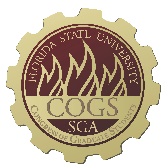 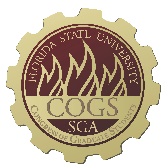 THIRTY-FIRST CONGRESS OF GRADUATE STUDENTSAssembly MeetingOctober 2, 20236:30pmAgenda Call to Order: Pledge of Allegiance: Roll call: Reading and approval of the Minutes: Petitions into the Assembly:  	Social Sciences and Public Policy Seat 1: Taylor Barber	Social Sciences and Public Policy Seat 2: Megan Bettley	College of Law Seat 2: Jordan Wheeler	College of Health and Human Science Seat 1: Frank VelezSpecial Introductions and Student Comments:  Messages from Student Government: Report from the Office of Governmental Affairs: Report of Officers:Report of the Speaker: 		- COGS Member Retreat on October 8th at 1pm at the Rez Report of the Deputy Speaker for Finance: Report of the Deputy Speaker for Judicial Affairs: Report of the Deputy Speaker for Communications: 		- Speed Networking Event with CGE on October 4th at 6pm at the GlobeCommittee Report:C-SAC: Internal Affairs: Student Advocacy: Student Affairs: Funding Requests: 	Bill #31: Southeast ReviewUnfinished Business:  New Business: Round Table: Adjournment: Next Meeting: October 16, 2023 at 6:30 p.m. in the Senate Chambers COGS Financial Report, Fiscal Year 2023-2024Allocation, Revision, or Transfer31st Congress of Graduate StudentsBill #: 31Sponsored by: Representative BeavonDate: October 2nd, 2023Amount: $3,500From (account name): COGS UnallocatedTo (account name): Southeast ReviewPurpose & Description: Southeast Review (SER) is requesting $3,500 for their event. This organization aims to showcase literary works of both established and emerging or underrepresented artists. The organization consists of 40 members.SER is hosting their annual reading event with a creative writer whose work centers on the issues of diversity, equity, and inclusion. Funding provided would help to secure a reader for the event. The event would include a Q&A with the writer and the reading itself. Name of Event: Diversity and Inclusion Spring Reading Event
   Location of Event: Museum of Fine Arts
   Date(s) of Event: Early March 2024
   Time(s) of Event: 7:00 pm
   Estimated Attendance: 60Free and open to all FSU students & faculty. Advertised via social media, word of mouth, and flyers.Itemized Expenditures:THIRTY-FIRST CONGRESS OF GRADUATE STUDENTSAssembly MeetingSeptember 18, 20236:30pmMinutes Call to Order: 6:35pmPledge of Allegiance: Rep. Wesner Roll call: 	Present - Balogun, Beavon, Burns, Delva, Ebuara, Gui, Hussain, Joyner, Risler, 	Rivers, Rogowski, Rowan, Salimi, Solmaz, Vaughn, Wesner	Absent Excused - Galeano	Absent Unexcused - ElmiReading and approval of the Minutes: Joyner, 2nd - RowanPetitions into the Assembly:  	Graduate School and Special Student Advocate Seat 1: Maryam Pakdehi 3 Minute introduction - Civil Engineering Ph.D. student in 2nd year. Main goal is to advocate for graduate students to make the environment more relaxed so they can focus on their studies instead of stipends and health insurance. Wants to work to advocate for health insurance to be covered as well as insurance for their dependents. With the stipends, it is important because there are worries about expenses instead of studying. There should be raises and stipends should not be so varied. English isn't my first language, but I want to foster our relationship with graduate students and hear their concerns. I want to have meetings with graduate students so that they feel free to share their concerns. Questions - Burns - Will you be able to attend COGS meetings at 6:30pm. Yes, but I might have one time conflict with my Prelim exams which is one meeting. Ebuara - How long do you plan to stay involved with COGS? I hope to stay the rest of my time in COGS, but it depends on my advisor. Rowan - Do you have a plan to work with FAMU students? For engineering, there is a lot of crossover, so I hope to work with both. Rogowski - What committee are you interested in? Student Advocacy. Pros - Joyner - I feel like we don't have a lot of representation in hard sciences and she would be great on student advocacy. To Rep. Rowan, she's only a 2nd year so it would be hard to bridge that gap at this time. Rogowski - point of information - that relationship is being worked on by Rep. GaleanoDelva - I have been to events that Maryam has led and they have gone very well. She's very motivated and dedicated to her cause. She does connect with students in her RSO. Rogowski - She is president of the Iranian Student Association. She's very interested in learning and is invested in learning the ropes of SGA. I have an appreciation for that since it can be hard for international students. She's going above and beyond. Voting - 14-0-0Swearing into office. Special Introductions and Student Comments:  N/AMessages from Student Government: N/AReport from the Office of Governmental Affairs: N/AReport of Officers:Report of the Speaker: Happy to have our new Deputy Speaker of Finance on board. Had a great event on Friday for Coffee Hour followed by a great event for the Iranian Student Association. Want to do a workshop for student organizations about event planning and submitting purchase requests on Nole Central. Will occur on Thursday, September 28th and will be on Zoom. Will present the process and have a Q&A at the end. Report of the Deputy Speaker for Finance: Has started to transition to the role and approve conference grants. Reminder for everyone to take the financial certification quiz on the SGA website. Thanks to everyone for voting him in and wants to encourage everyone to speak up if they want to meet.  Report of the Deputy Speaker for Judicial Affairs: Not much to report, but will be sending an email about the certification. Report of the Deputy Speaker for Communications: Candidacy declaration form which will open on 9/20 and close 10/4 at 4pm. They would also need to submit a form that they did not receive any donations or spend any money on their campaign. Please don't reply to things sent out via the cogs mailing list - please email us directly. Also, we have been collecting information for a newsletter mailing list, so that should be coming from Rep. Delva soon. Committee Report:We will get into our committee groups to meet each other and plan for first meetings of the semester. C-SAC: Internal Affairs: Chair is Rep. Rivers; Vice Chair is Rep. Gui; First meeting is Monday, Sept. 25 at 6pm on Zoom. Student Advocacy: Chair is Rep. Ebuara; Vice Chair is TBD; Tuesday, Sept. 26 at 6:30pm on Zoom Student Affairs: Chair is Rep. Risler; Vice Chair is TBD; Thursday, Sept. 21st at 7pm on Zoom. Will discuss a CGE collaboration event. Funding Requests: 	Bill #30: Iranian Student Association Request is from the Iranian Student Association. The purpose of the request is to have a cultural event. This is a cultural festival and will be open to encourage FSU diversity within the community. It is a get together that all students can attend, listen to music, and connect with each other. The full breakdown of the cost of food for the event is listed. Questions: Rowan - How many people will attend? 60. Ebuara - I see this event is open to everyone. Do we think this will be enough? That's true, but based on experience, 60-70 is the usual amount. Vaughn - When and where will it be? Sept. 30th at the Rez at 12:30-6:30pm Rogowski - How is the event being advertised? Social media and Nole Central. Will also send out emails. Rowan - move to exhaust the rest of the time, 2nd - SalimiPros: Joyner - I'm a fan of it. I hope in the future to get Iranian food for events. Rogowski - Unfortunately, there is no Iranian restaurants in the area. Ebuara - motion to extinguish time ; Delva - 2ndCons: Rowan - Move to call to question; Salimi - 2nd. Closing statement: This will be a great program. Past programs have had great attendance. I want to say that this will be a great event to connect the FSU community. Reminder that if you are not financially certified that you are abstaining. Vote: 11-0-4Unfinished Business:  N/ANew Business:  N/ARound Table: Adjournment: 7:50 pmNext Meeting: October 2, 2023 at 6:30 p.m. in the Senate Chambers ACCOUNTALLOCATION AMOUNTDESCRIPTIONBALANCEUNALLOCATED$21,318For RSO funding requests at COGS meetings$20,413ORGANIZATIONAL (C-SAC)$3,000RSO funding for allocations less than $1000 for the fiscal year$3,000LSC$61,000Funding allocations from Law School Council to Law School Student Organizations$52,309.81MSC$84,817Funding allocations from Medical School Council to Medical School Student Organizations$51,906.52PRESENTATION GRANTS (Jul-Oct)$66,250Presentation Grant balance for the July-October funding period$18,639.77PRESENTATION GRANTS (Nov-Feb)$75,000Presentation Grant balance for the November-February funding period$75,000PRESENTATION GRANTS (Mar-Jun)$58,750Presentation Grant balance for the March-June funding period
$58,750

ATTENDANCE GRANTS (Jul-Oct)$9,000Attendance Grant balance for the July-October funding period$300
ATTENDANCE GRANTS (Nov-Feb)$9,000Attendance Grant balance for the November-February funding period$9,000ATTENDANCE GRANTS (Mar-Jun)$7,500Attendance Grant balance for the March-June funding period$7,500

QuantityDescriptionUnit Price1Contractual Service (Speaker)$3,500